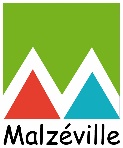 Election des représentants au Conseil local de la vie associative et citoyenneNom de l’association :      Mon association/ mon collectif s’affilie au secteur d’activité principal suivant (une seule case possible) :  Sports Loisirs et culture Citoyenneté Cadre de vie et environnement Services aux personnes et aux familles Solidarités-SantéMon association / mon collectif propose la ou le candidat-e, membre du conseil d’administration de l’association ou du collectif, pour l’élection au CLVAC (facultatif) :Nom prénom :      Adresse mail :      Adresse postale :      Téléphone :      Mon association / mon collectif désigne la grande ou le grand électeur suivant, qui participera au scrutin du 03 février prochain du conseil local de la vie associative et citoyenne Nom prénom :      Adresse mail :      Adresse postale :      Téléphone :      Coupon réponse à retourner avant le 14 janvier 2022Par courrier à la mairie (11 rue du général De Gaulle) ou par mail à vielocaleassociative@malzeville.fr ou en ligne sur le site de la mairie https://www.villedemalzeville.fr/